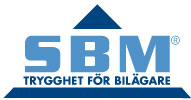 SBM Försäkring lanserar Vägassistans för äldre bilar 
2017-02-02Från januari 2017 kompletterar SBM Försäkring sina existerande Vägassistansförsäkringar med en assistans för bilar som är upp till tjugofem år gamla. Även övriga assistansförsäkringar förbättras och gäller oavsett hur långt bilen har gått.Vi har förstått att såväl kunder som partners efterfrågar en vägassistans för äldre bilar och det känns mycket bra att kunna erbjuda ett heltäckande assistansskydd även för denna grupp, säger Ulrika Frolov, tf marknadschef på SBM. SBM Försäkringar har under många år erbjudit smarta försäkringslösningar till bilägare i Sverige. Sedan många år erbjuder SBM tillsammans med sin bärgningspartner Viking olika typer av Vägassistansförsäkringar, kopplade till bil eller person samt för husbil och MC.Vägassistansen är otroligt viktig då man ser en direkt koppling mellan olycksrisk och försök att lösa problem själv ute på vägen. Det är dessutom mycket svårare att lösa problem själv med dagens bilar, säger Ulrika. SBM Väghjälp Bil 17 Plus har, precis som övriga väghjälpsprodukter från SBM, ingen självrisk och gäller i alla Europas gröna kort länder. Om SBM Försäkring AB
SBM Försäkring har sedan starten 1994 levererat trygghet till över 1 miljon bilägare. SBM skapar trygghetlösningar via en mix av försäkringar och skadeförebyggande produkter för bil- och fordonsägare. SBM har sedan ett antal år tillbaka ett av marknadens bredaste och mest heltäckande utbud av Väghjälpsförsäkringar för olika typer av fordon. 
Mer information finns på www.sbmforsakring.se.